Video 1: Sametová revoluce ve fotografiiVideo 2: Oslava 17. listopadu na Národní tříděJaké pocity ve vás osoby na fotografiích vyvolávají? Jak na vás působí?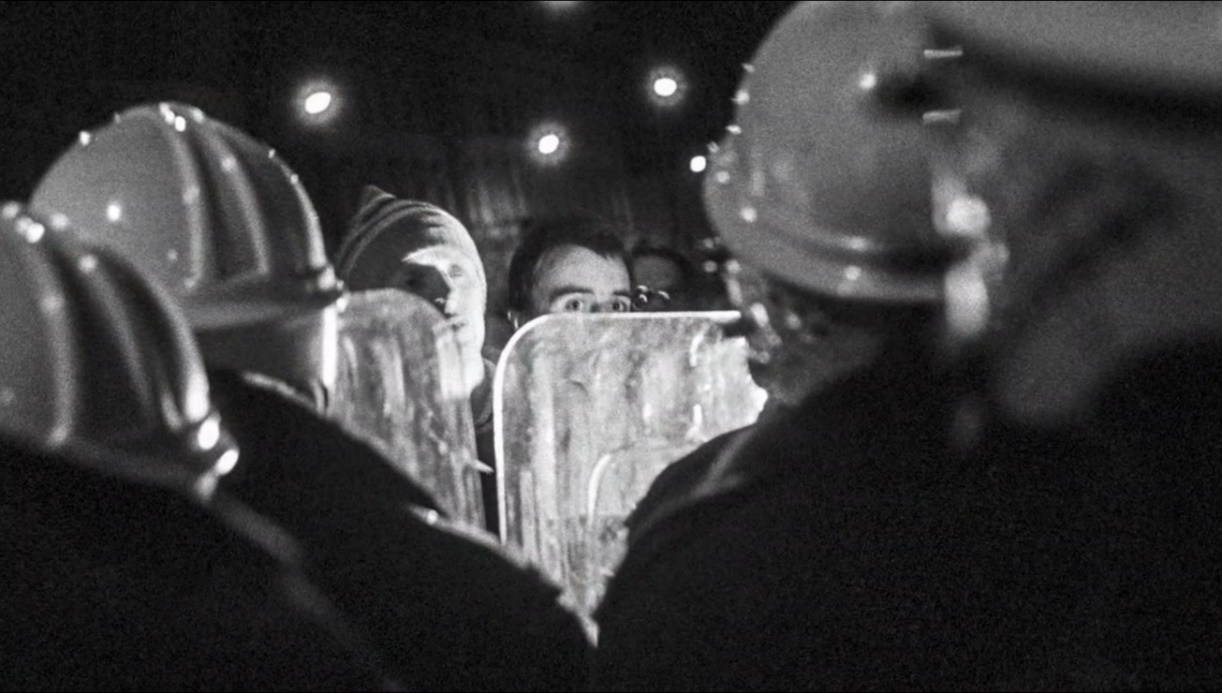 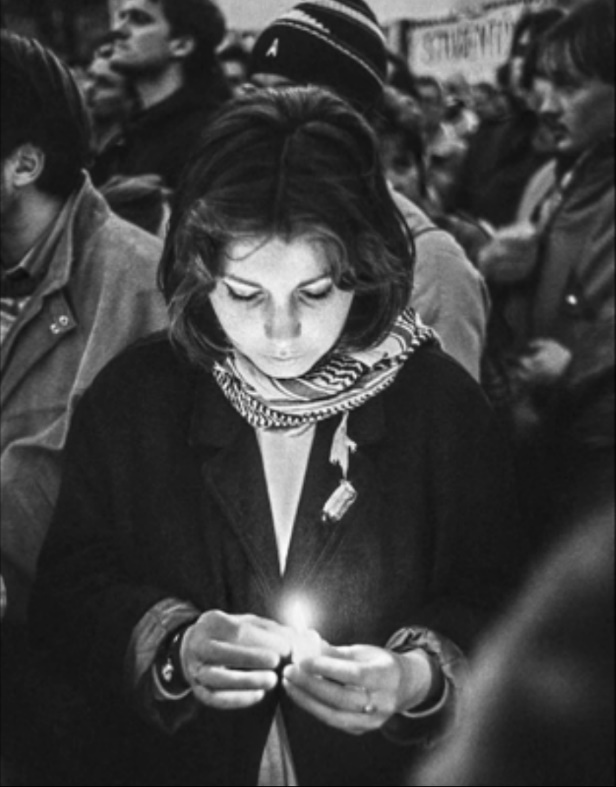 Pozn.: Fotografie ze studentského pochodu 17. listopadu od fotografa Jana Šibíka. Zdroj: https://edu.ceskatelevize.cz/video/4410-sametova-revoluce-ve-fotografii  Otázky k videu 1:Uveďte nové skutečnosti, které jste se z filmu dozvěděli:……………………………………………………………………………………………………………………………………………………………………………………………………………………………………………………………………………………………………Vyjmenujte skutečnosti, které pro vás byly nejvíce překvapivé:…………………………………………………………………………………………………………………………………………………………………………………………………………………………………………………………………………………………………… Napište otázky, které vás při sledování filmu napadly:……………………………………………………………………………………………………………………………………………………………………………………………………………………………………………………………………………………………………Vysvětlete význam hesla „Máme holé ruce“:……………………………………………………………………………………………………………………………………………………………………………………………………………………………………………………………………………………………………Fotograf Jan Šibík ve filmu popisuje své dojmy ze sametové revoluce. Proč podle vás mezi lidmi panovala zvláštní atmosféra?……………………………………………………………………………………………………………………………………………………………………………………………………………………………………………………………………………………………………Zeptejte se rodičů a prarodičů, jak na listopadové události vzpomínají. Jejich postřehy si zapište.(Například: Kdy a jakým způsobem jste se o událostech 17. listopadu 1989 v Praze dozvěděli? Jaké jste měli pocity z konce listopadu 1989? Co zásadního změnily polistopadové události ve vašem životě?)…………………………………………………………………………………………………………………………………………………………………………………………………………………………………………………………………………………………………………………………………………………………………………………………………………………………………………………………………………………………………………………………………………………………………………………………………………Otázky k videu 2:Co lidé v rámci oslav nejčastěji dělají u pamětní desky k 17. listopadu na Národní třídě v Praze? A kdo se oslav účastní?………………………………………………………………………………………………………………………………………………………………………………………………………………………………………………………………………………………………………………………………………………………………………………………………………………………………………………………Jaký další program je s tímto státním svátkem spojen?……………………………………………………………………………………………………………………………………………………………………………………………………………………………………………………………………………………………………